READ WRITE INC. 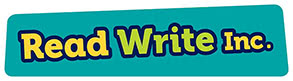 At Blowers Green Primary School, we aim for all our children to become fluent, confident readers who are passionate about reading.Children who read regularly or are read to regularly have the opportunity to open the doors to so many different worlds! More importantly, reading will give your child the tools to become independent life-long learners. We can achieve this together through:Read Write Inc, a programme to help to your child read at school.Encouraging children to develop a love of books by reading to them daily, at home and at school.Giving children access to a wide range of books at school and at home.At Blowers Green we use Read Write Inc Phonics (RWI) to give your child the best possible start with their literacy. We have put together a guide to how the RWI programme works together with some useful links.Please take the time to read the information as it will provide invaluable information as to how you can help and support your child in reading.What is Read Write Inc?Read Write Inc (RWI) is a phonics and literacy programme which helps all children learn to read fluently and at speed so they can focus on developing their skills in comprehension, vocabulary and spelling.  The programme is designed for children aged 4-7. However, we will continue teaching RWI to children beyond the age of 7 if they still need support in their reading.RWI was developed by Ruth Miskin and more information on this can be found athttps://www.ruthmiskin.com/en/parents-copy-2/How will RWI be taught?All children are assessed regularly by our RWI lead teachers so they work with children at the same level. This allows complete participation in lessons.NurseryChildren will be introduced to the initial sounds in short five-minute sessions.ReceptionIn Reception all children will learn how to ‘read’ the sounds in words and how those sounds can be written down. Those who are ready will begin to read and write simple words within books.ReadingThe children:learn 44 sounds and the corresponding letters/letter groups using simple picture prompts – see belowlearn to read words using Fred talk and sound blendingread from a range of storybooks and non-fictions books matched to their phonic knowledgedevelop comprehension skills in stories by answering ‘Find It’ and ‘Prove It’ discussion questionsWritingThe children:learn to write and form the letters/letter groups which represent the 44 sounds with the help of fun phraseslearn to write words by using Fred Talklearn to build sentences by practising sentences out loud before they writeYear 1 and aboveChildren follow the same format as Reception but will work on complex sounds and read books appropriate to their reading level. Daily sessions of RWI phonics last for one hour.  Once children become fluent speedy readers they will move on to literacy lessons.Five key principles underpin the teaching in all Read Write Inc. sessions: Purpose – know the purpose of every activity and share it with the children, so they know the one thing they should be thinking aboutParticipation – ensure every child participates throughout the lesson. Partnership work is fundamental to learningPraise – ensure children are praised for effort and learning, not abilityPace – teach at an effective pace and devote every moment to teaching and learningPassion – be passionate about teaching so children can be engaged emotionally.Children will be taught how to read as follows:Before you start to teach your child, practise saying the sounds below. These are the sounds we use to speak in English.Fred TalkWe use pure sounds (‘m’ not’ muh’,’s’ not ‘suh’, etc.) so that your child will be able to blend the sounds into words more easily.https://schools.ruthmiskin.com/training/view/WzM9gyE6/T7zwRIVb At school we use a puppet called Fred who is an expert on sounding out words! we call it, ‘Fred Talk’. E.g. m-o-p, c-a-t, m-a-n, sh-o-p, b-l-a-ck.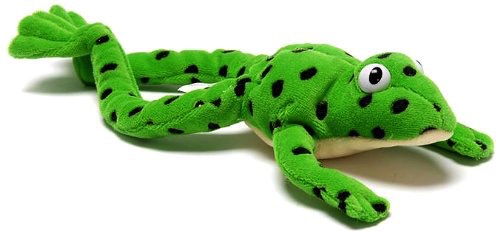 The children are taught the sounds in 3 sets.Set 1 Sounds are taught in the following order together with rhymes to help children form the letters correctly and instantly recognise sounds ready for blending. Set 1Children will also use pictures for each sound to help recognise the sound and then form the shape of the sound. The children are then taught Set 2 Sounds – the long vowels. When they are very confident with all of set 1 and 2 they are taught Set 3 Sounds.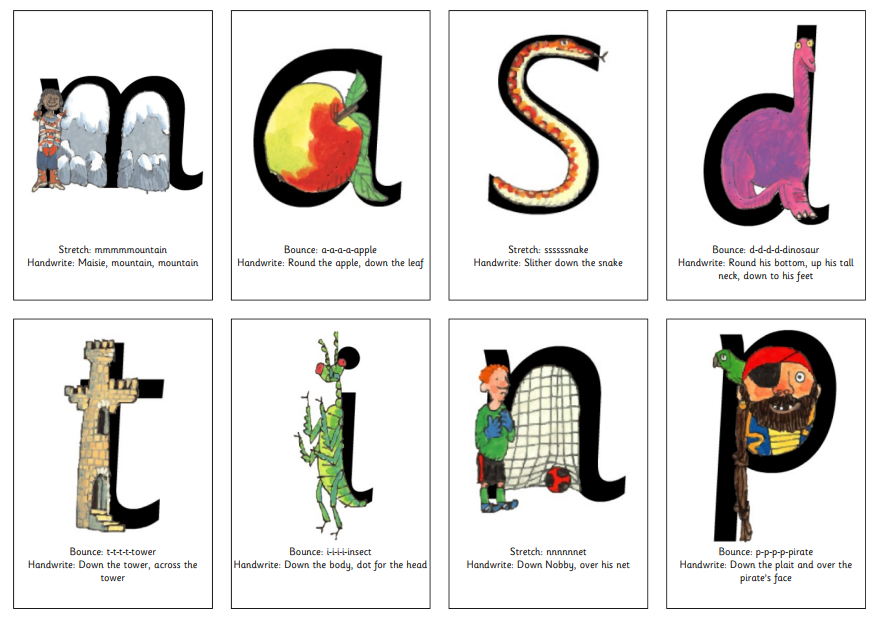 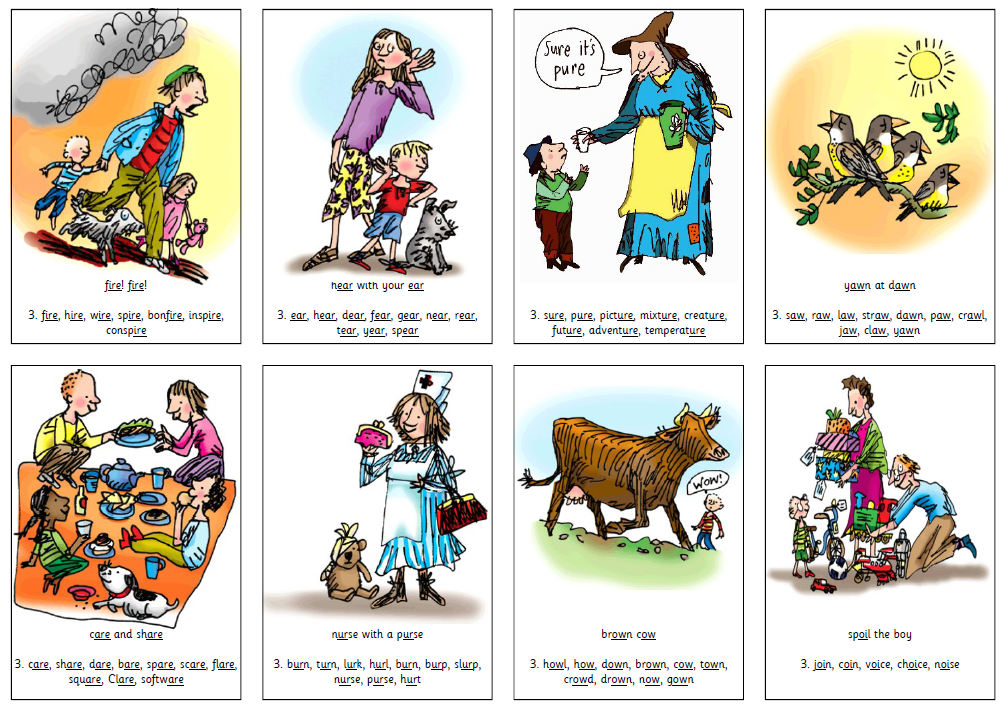 Order of Story books: Children will follow the order listed below. Children will be introduced to ‘Ditty books’ when they successfully begin to read single words. The expectation is that all children will leave Year One as confident speedy readers, ready to take on the challenges of Year Two. However, some children may need extra support and your teacher will talk to you about this.To help at home:Your child will start to bring books home when they are confident readers. Please help them to read and give lots of praise! Remember you can share the enjoyment of reading with your child using a variety of picture and story books at home.If you have any other questions about Read Write Inc, please see your child’s class teacher.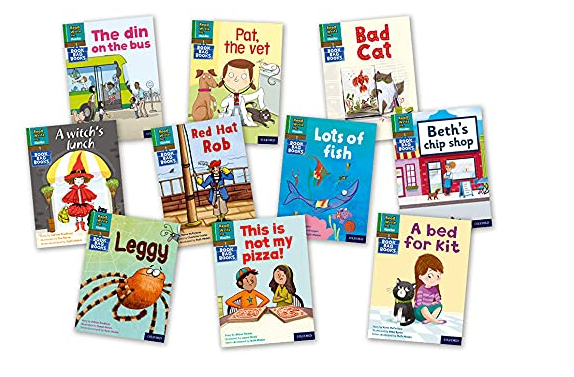 SoundRhymemdown Maisie then over the two mountains. Maisie, mountain, mountainaround the apple, down the leafsslither down the snakedround the dinosaur’s back, up his neck and down his feettdown the tower, across the toweridown the insects body, dot for the headndown Nobby and over the netpdown the plait, up and over the pirate’s faceground the girl’s face, down her hair and give her a curloall around the orangeccurl around the caterpillarkdown the kangaroo’s body, tail and legudown and under the umbrella, up to the top and down the puddlebdown the laces, over the toe and touch the heelfdown the stem and draw the leaveseslice into the egg, go over the top, then under the eggldown the long leghdown the horse’s head to the hooves and over his backshslither down the snake, then down the horse’s head to the hooves and over his backrdown the robot’s back, then up and curljdown his body, curl and dotvdown a wing, up a wingydown a horn, up a horn and under the yak’s head.wdown, up, down, up the worm.thdown the tower, across the tower, then down the horse’s head to the hooves and over his backxzig-zag-zig, down the zip.chcurl around the caterpillar, , then down the horse’s head to the hooves and over his backquround the queen’s head, up to her crown, down her hair and curlngA thing on a stringnkI think I stinkLong  vowel soundSet 2 Speed Sound cardsTeach these firstSet 3 Speed Sound cardsayay: may I playa-e: make a cakeai: snail in the raineeee: what can you seeea: cup of teae: he me we she beighigh: fly highi-e: nice smileowow: blow the snowo-e: phone homeao: a goat in a boatoooo: poo at the zoou-e: huge bruteew: chew the stew oooo: look at a bookarar: start the caroror: shut the dooraw: yawn at dawnairair: that’s not fairare: share and careirir: whirl and twirlur: nurse for a purseer: a better letter.ouou: shout it outow: brown cowoyoy: toy for a boyoi: spoil the boyireay: may I playire: fire fire!BooksSpeedy Green Words in BooksRed Ditty 1-10 Click here to help your childGreen 1-10 Click here to help your childPurple 1-10 Click here to help your childPink 1-10 Click here to help your childOrange 1-12Click here to help your childYellow 1-10Click here to help your childBlue 1-10Click here to help your childGrey 1-13Click here to help your child